Strand 5: Organic ChemistryLesson 1 of Week 5, Term 2:  Carboxylic AcidResource: Esa study Guide, Level 2 Chemistry, Chapter 15, online as wellThe learning outcomes targeted in this activity are provided in the table below,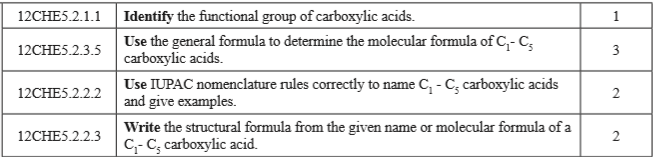 ActivityIdentify the functional group of carboxylic acidsWrite the general formula for Carboxylic acidDetermine the molecular formula and structural formula of C1 – C5 carboxylic acids and name them using IUPAC nomenclature rules.SLO CodeSPECIFIC LEARNING OUTCOMES (SLO): SKILL LEVELCarbon NumberStructural formulaMolecular Formula StructureName123456